CHAPEL HAPPENINGSMarch 25, 2022   Read what we’re up to!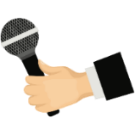 The History of Mariner SandsTuesday, March 29thSpeaker Series Event - THIS EVENT IS SOLD OUT!For those of you that have reserved a spot, please stop at the registration table upon arrival to check in.  If you have reserved a space and no longer need it, please email the chapel at: msandschapel@gmail.com to release the seat asap.  Thank you!It will be livestreamed that evening.  To access livestreaming, go to https://marinersandschapel.org/watch-live .  It will also be taped for future viewing.  To access the recording in the future, go to marinersandschapel.orgMariner Sands Community Library Presents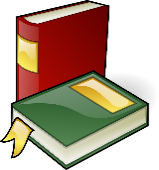 Featured Resident Author for AprilDr. Robert E. SchillerIn-person talk on Monday, April 4th at 1:30 p.m.Location:  Outside in front of the Chapel weather permitting.Associates Day   Monday, April 11th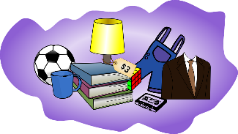 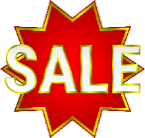 Start gathering your clothes, household goods and furniture for donating to the Associates/ Employees Day.  If you need pickup service for heavy items, this must be pre-arranged for pickup by Friday, April 8th  2pm.  Call Kim at HOA – 772-283-1114 to schedule.Please drop off your donated items to the chapel between 8-10 am, April 11th.  The event starts at 11 am.  We need volunteers!  If you would like to help with this event, please contact the Chapel office at msandschapel@gmail.com.  Let's make this shopping spree for our Associates a day they will remember!  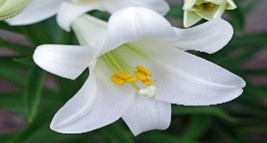 April 17th - Easter Sunday Service TimesProtestant Worship – 7 am sunrise and 9 amMass – 11 amAnnual Ecumenical Food Drive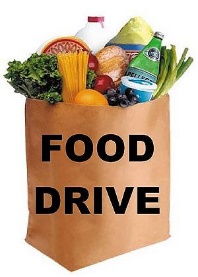 Donations to go to -  Holy Cross Catholic Church Food Pantry in Indiantown.Go to your local supermarket and check out the canned goods sales.  Non-perishable, nonexpired food donations are being collected starting.  Please drop off your donations to the Chapel Office starting Mon April 11 – Fri April 15 9am-12n and no later than Easter Sunday.  Thank you for your support of this worthy community-wide project.++++++++++Looking AheadMark your Calendars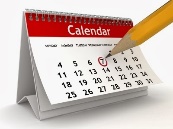 Lubben Brothers concert – Thursday, April 21st, 7:30 pm, at the ChapelHobe Sound Bible College Choir April 24th, at 9:30 worship